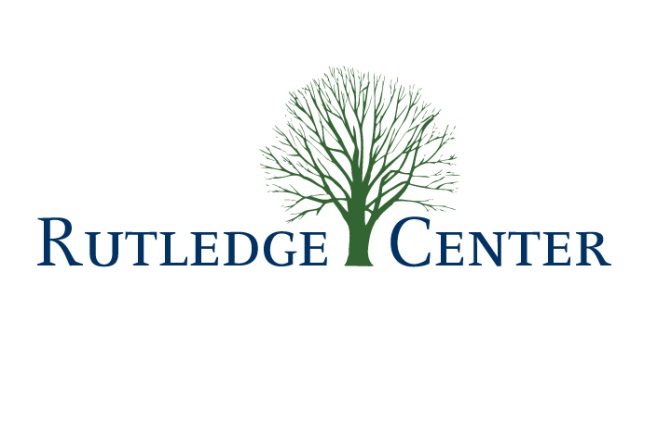  •  30263Phone:  770-253-1189 • Fax:  770-304-9652www.rutledgecenter.orgAPPLICATION FOR EMPLOYMENTNote:  Prospective employees will receive consideration without discrimination because of race, color, sex, age, national origin, religion, disability status, sexual orientation, gender identity or expression, genetic information, or marital status.EDUCATIONApplication – 04/2021EMPLOYMENT HISTORYPlease give accurate and complete full-time and part-time employment records.  Begin with present or most recent employer.Application – 04/2021Last Name:First Name:First Name:M.I.Street Address:Street Address:Daytime Phone:Daytime Phone:City/State/Zip:City/State/Zip:Email:Email:Have you ever applied for employment with us?  oYes     oNoHave you ever applied for employment with us?  oYes     oNoPreferred Method of Contact:  Phone / Email / OtherPreferred Method of Contact:  Phone / Email / OtherJob Position desired:Job Position desired:Desired Wages:Desired Wages:Are you available for full-time work?  o Yes     oNoIf not, what hours can you work?Are you available for full-time work?  o Yes     oNoIf not, what hours can you work?Are you over 18 years of age?  oYes   oNoAre you over 18 years of age?  oYes   oNoAre you available for full-time work?  o Yes     oNoIf not, what hours can you work?Are you available for full-time work?  o Yes     oNoIf not, what hours can you work?When will you be available to begin work?When will you be available to begin work?Have you ever been convicted of a felony?  oYes   oNo   If yes, attach explanation and describe in full.Have you ever been convicted of a felony?  oYes   oNo   If yes, attach explanation and describe in full.Have you ever been convicted of a felony?  oYes   oNo   If yes, attach explanation and describe in full.Have you ever been convicted of a felony?  oYes   oNo   If yes, attach explanation and describe in full.Some jobs require heavy lifting. Do you have any physical limitations which prevent you from performing certain jobs? £Yes    £NoIf yes, please explain limitation.Some jobs require heavy lifting. Do you have any physical limitations which prevent you from performing certain jobs? £Yes    £NoIf yes, please explain limitation.Some jobs require heavy lifting. Do you have any physical limitations which prevent you from performing certain jobs? £Yes    £NoIf yes, please explain limitation.Some jobs require heavy lifting. Do you have any physical limitations which prevent you from performing certain jobs? £Yes    £NoIf yes, please explain limitation.Name & Location of SchoolField / Area of ConcentrationDid you Graduate?Type of Degree or Diploma earnedCollege/UniversityHigh SchoolOtherLANGUAGE SKILLS: Check any which apply to you.  oMultilingual (Specify language) ________________  oSign LanguageLANGUAGE SKILLS: Check any which apply to you.  oMultilingual (Specify language) ________________  oSign LanguageLANGUAGE SKILLS: Check any which apply to you.  oMultilingual (Specify language) ________________  oSign LanguageLANGUAGE SKILLS: Check any which apply to you.  oMultilingual (Specify language) ________________  oSign LanguageLANGUAGE SKILLS: Check any which apply to you.  oMultilingual (Specify language) ________________  oSign LanguageList special training or skills (i.e. computer, office machines, first aid/CPR, etc.):List special training or skills (i.e. computer, office machines, first aid/CPR, etc.):List special training or skills (i.e. computer, office machines, first aid/CPR, etc.):List special training or skills (i.e. computer, office machines, first aid/CPR, etc.):List special training or skills (i.e. computer, office machines, first aid/CPR, etc.):MILITARY SERVICEGEORGIA LICENSES & CERTIFICATIONSBranch:                                                        Rank:Current Valid Driver’s License:  o Yes    o No     oCDLPeriod of Active Duty: From:                       To:Other:In compliance with federal law, all persons hired will be required to verify identity and eligibility to work in the United States and to complete the required employment eligibility verification form upon hire.The information provided in this Application for Employment is complete, true and correct.  If employed, any misstatement or omission of fact on this application may result in my dismissal.  I understand that acceptance of an offer of employment does not create an obligation upon the employer to continue to employ me in the future.__________________         __________________________________________________________________________            Date                                                                           Applicant’s Signature1Company Name:Telephone:1Address:Dates of Employment:____ / _____ / _____ to ____ / ____ / _____1Supervisor’s Name:Starting Pay: __________  End: ___________⁫ per hour   ⁫ week   ⁫ bi-weekly   ⁫ month  ⁫ year1Your Job Title:Reason for Leaving:1Describe Job Responsibilities:Describe Job Responsibilities:11May we contact this employer?  oYes   oNo     May we contact this employer?  oYes   oNo     2Company Name:Telephone:2Address:Dates of Employment:____ / _____ / _____ to ____ / ____ / _____2Supervisor’s Name:Starting Pay: __________  End: ___________⁫ per hour   ⁫ week   ⁫ bi-weekly   ⁫ month  ⁫ year2Your Job Title:Reason for Leaving:2Describe Job Responsibilities:Describe Job Responsibilities:22May we contact this employer?  oYes   oNo     May we contact this employer?  oYes   oNo     3Company Name:Telephone:3Address:Dates of Employment:____ / _____ / _____ to ____ / ____ / _____3Supervisor’s Name:Starting Pay: __________  End: ___________⁫ per hour   ⁫ week   ⁫ bi-weekly   ⁫ month  ⁫ year3Your Job Title:Reason for Leaving:3Describe Job Responsibilities:Describe Job Responsibilities:33May we contact this employer?  oYes   oNo     May we contact this employer?  oYes   oNo     FOR EMPLOYER’S USE ONLYREFERENCE CHECKFOR EMPLOYER’S USE ONLYREFERENCE CHECKFOR EMPLOYER’S USE ONLYREFERENCE CHECKFOR EMPLOYER’S USE ONLYREFERENCE CHECKEmployerPerson ContactedResults123INTERVIEW RESULTS & NOTESINTERVIEW RESULTS & NOTESINTERVIEW RESULTS & NOTESINTERVIEW RESULTS & NOTES